石榴 Punica granatum L.科    属：石榴科石榴属别    名：安石榴，海榴形态特征：落叶灌木，树干呈灰褐色，嫩枝四棱，小枝纤细，枝顶常刺化；单叶对生，短枝常簇生，叶披针形或椭圆状披针形，全缘；花单生或集生枝顶，朱红色，花萼钟形肉质，紫红色；浆果球形，红色；花期5-月，果期9-10月。 地理分布：原产于伊朗和阿富汗，汉代张骞出使西域带进中国，黄河流域及以南地区均有栽培。生态习性：喜光，有一定的耐寒能力，喜湿润肥沃的石灰质土壤。繁殖方法：可用播种、扦插、压条、分株等法繁殖。用    途：丛植、列植于园林或庭院对植。校园分布：弘艺楼后，儒风广场等地。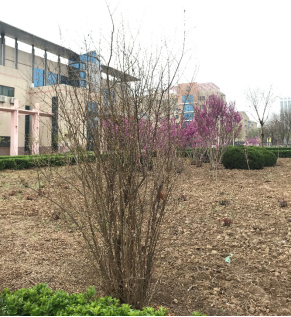 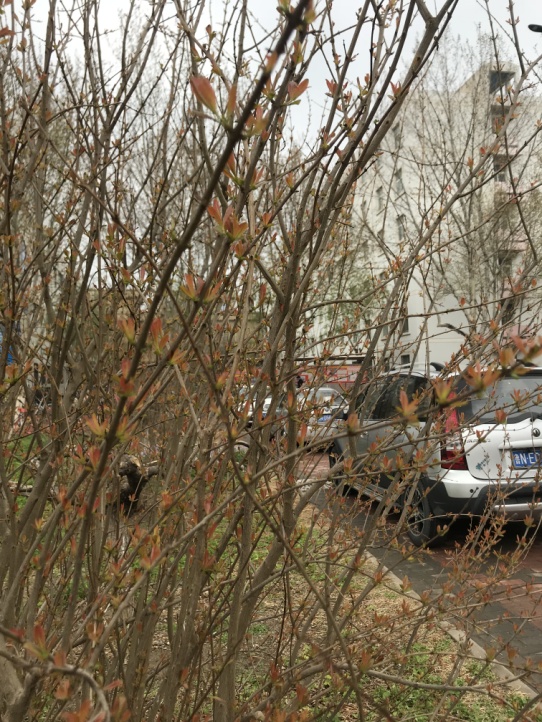 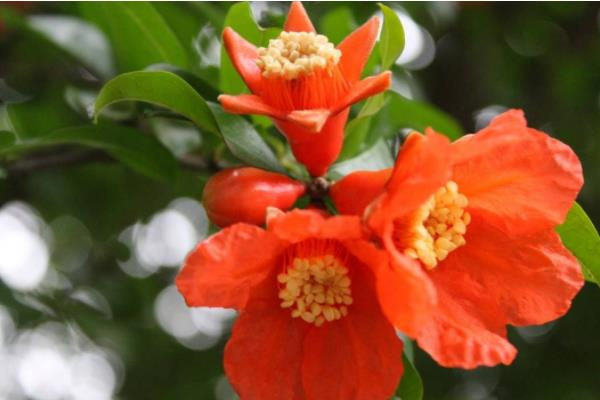 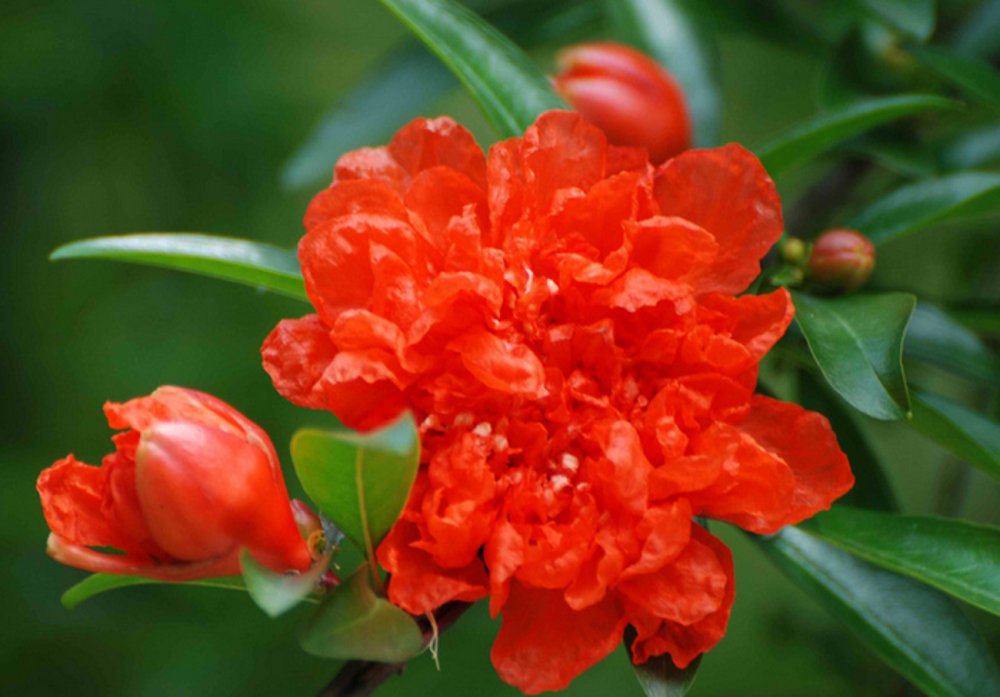 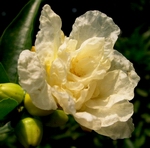 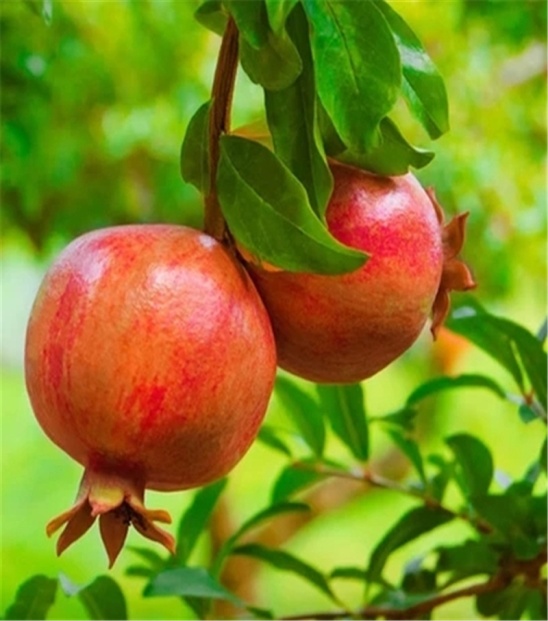 